國家中山科學研究院飛彈火箭研究所108年第二次人力進用招考甄試簡章壹、員額需求：全時工作人員技術生產類計105員，依「國家中山科學研究院飛彈火箭研究所108年第二次人力進用招考員額需求表」辦理(如附件1）。貳、薪資及待遇：一、薪資：依本院新進人員薪資核敘基準表之薪資範圍內，核給基本薪。二、福利、待遇： (一)享勞保、健保及依勞工退休金條例第14條按月提繳退休金。(二)可申請員工宿舍。(三)年終工作獎金之發放，依本院訂頒之「年終工作獎金發放作業規定」及「員工工作規則」辦理。(四)因任務需要超時工作，依本院「員工工作規則」辦理。(五)詳細待遇及權利義務內容於本院「勞動契約」訂定之。(六)軍公教退伍(休)轉任人員，薪資超過法令所訂基準(含主管加給、地域加給)，依法辦理。(七)公務人員退休人員再任本院員工，依「公務人員退休法及其施行細則」規定辦理。(八)退休教職員再任本院員工，依「學校教職員退休條例及其施行細則」規定辦理。參、報考資格：一、國籍：具中華民國國籍，並在臺灣、澎湖、金門、馬祖地區設有戶籍者。二、學、經歷：教育部評鑑合格之各大學院校相關系所畢業(持國外學歷者，需符合教育部頒「大學辦理國外學歷採認辦法」之資格)(一)學、經歷及科系專長須符合員額需求表之學、經歷條件者。(二)報考人員若高於該職缺「學歷」，仍依員額需求表薪資範圍核薪。若為本年度應屆畢業生或延畢生(報名甄試時尚未取得畢業證書者)，報名時請檢附學生證掃描檔供查驗。前述人員於錄取後，需於本院寄發通知日起3個月內(或報到時)，繳驗畢業證書，若無法於時限內繳驗，則取消錄取資格。四、其他限制：有下列情形之一者，不得進用；若於進用後本院始查知錄取人員有下列限制條件者，因自始即未符合報考資格，本院得取消錄取資格，並不得提出異議︰(一)履歷內容填寫不實或於應徵過程中為虛偽意思表示及舞弊者。(二)大陸地區人民、香港居民或澳門居民。(三)無行為能力或限制行為能力者。(四)曾因違反毒品危害防制條例案件，受觀察勒戒、強制戒治及刑之宣告者。(五)犯內亂、外患、貪污罪及違反國家機密保護法，經判決有罪者。惟情節輕微且經宣告緩刑者，不在此限。(六)曾犯前款以外之罪，經判處有期徒刑以上之刑，尚未執行或執行未完畢者。惟情節輕微且經宣告緩刑者，不在此限。(七)因案被通緝或在羈押、管收中。(八)依法停止任用者。(九)褫奪公權尚未復權者。(十)受監護宣告尚未撤銷者。(十一)於本院服務期間，因有損本院行為，遭解僱或以不勝任人員資遣者。(十二)本院各級主管之配偶及三親等以內血親、姻親，在其主管單位中應迴避任用。(十三)因品德、操守或違反資安規定遭任職單位核予大過(含)以上之處分者。肆、報名時間及方式：甄試簡章公告時間至108年03月19日止，其甄試時間得依實際狀況彈性調整之。符合報考資格者，需至本院網路徵才系統(https://join.ncsist.org.tw) 填寫個人資料及上傳履歷表(貼妥照片，格式如附件2)、學歷、經歷、成績單、英文檢定證明、證照、證書等相關資料後，選擇報考職缺並投遞履歷(投遞步驟詳見附件4)。本所於本院徵才系統資料庫搜尋並篩選符合報考資格者後，辦理初步選員(資格審查)，合格者本所以電子郵件或簡訊通知參加甄試。不接受紙本報名及現場報名。為提供本院聘雇員工職類轉換管道，本次招考開放院內符合報考資格之員工，可報名參加甄試。本院員工報名甄試者，不可報考同一職類，且需經單位一級主管同意後(報名申請表如附件3)，於本院網路徵才系統完成報名。另當事人需填具工作經歷(非職稱)後，由該工作經歷任職單位二級主管核章，無需檢附勞保明細表。歡迎具身心障礙身分或原住民身分且符合報考資格者報名參加甄試，請於人才資料庫登錄資料時及履歷表上註記。伍、報名應檢附資料：報名資料未繳交齊全或資料內容無法辨識者，視同資格不符。各項資料務必依序彙整於同一檔案(PDF檔)上傳至本院網路徵才系統。履歷表：請依照附件2格式填寫，並依誠信原則，確實填寫於本院服務之親屬及朋友關係，若未誠實填寫而錄取，經查屬實者，本院得予不經預告終止契約解除聘雇。符合報考學歷之畢業證書掃描檔。報考所需之個人相關掃描檔資料(如：符合報考學歷畢業證書、工作經歷證明、證照、成績單或英文檢定成績等)，請參考簡章之員額需求表。提供工作經歷證明者，格式不限，但需由任職機構(單位)或雇主蓋章認可，內容需註明從事之工作內容或職稱及任職時間。若有繳交民營機構之工作經歷證明，需再檢附個人社會保險投保證明(如：勞保、公保、農保…等)，如未檢附，該工作經歷不予認可。具身心障礙身分者，檢附身心障礙手冊(證明)正、反面掃描檔。具原住民族身分者，檢附戶口名簿或戶籍謄本掃描檔，並標記族別。本院同仁需上傳經單位主管核章之招考報名申請表掃描檔(如附件3)。各項上傳資料之正本於錄取後報到時統一辦理繳驗，凡有偽造證件不實者，一律註銷錄取資格。陸、甄試時間、地點及方式：甄試日期：暫定於108年4-5月舉辦(實際甄試時間以甄試通知為準)。甄試地點：暫定於本院新新院區(桃園市龍潭區)(實際甄試地點以甄試通知為準)。甄試方式：甄試科目及配分請參閱員額需求表1.實作/筆試。2.口試。甄試當日如遇天災、事變及突發事件(如：颱風來襲)等不可抗力之原因，本所得視情況合理之調整甄試作業時間、地點及甄試方式並應即通知應考人員。各項甄試作業(如：時間、地點…等)均以電子郵件或簡訊通知應考人員。請考生務必留意報考時提供之電子郵件帳號及手機號碼。若以電子郵件或簡訊通知無法聯繫到考生，視為該考生放棄報考，不再另行通知。資格審查不合格者，不另行通知。口試甄試時，若考生未於規定時間內完成報到手續，需主動以電話先行告知，報到時間得視情況順延(1小時內為原則)。柒、錄取標準：甄試合格標準：實作/筆試/口試成績合格標準請參閱員額需求表，未達合格標準者不予錄取。總成績合格標準為70分(滿分100分)。如有其中一項甄試項目缺考者，不予計算總分，且不予錄取。成績排序：(一)以總成績高低依序錄取。(二)總成績相同時依序以實作平均成績/筆試成績、口試成績較高者為優先；遇所有成績均相同時，由本所決定錄取順序。儲備期限：(一)完成各階段甄試後合格但未錄取之應徵者得設為備取人員，並由單位依成績排定備取順序，依序備取，儲備期限自甄試結果奉本院院長核定次日起4個月內有效。(二)人員錄取或遞補來院報到後，其他於本院應徵職缺之錄取或遞補皆視同自動放棄。捌、錄取通知：甄試結果於甄試完成後一個月內以電子郵件通知，各職缺錄取情形不予公告。人員進用：錄取人員參加權利義務說明會後，再辦理報到作業。錄取人員試用3個月，試用期間經考核為不適任人員者，予以資遣並核予資遣費。錄取人員未依規定時間參加權利義務說明會，或逾期未完成報到者視同放棄錄取資格，逕由備取人員依序遞補。玖、如有任何問題歡迎電詢聯絡人員：電子信箱：amethyst1219@ncsist.org.tw總機：(03)4712201或(02)2673-9638聯絡人及分機：邱來聲副組長352268              丁樂珍小  姐352232              藍巧茹小  姐352026                沈陞豪先  生352478附件1附件2履　　　　　歷　　　　　表備註：有★為必填欄位　　　　　　　　　　填表人：　　　    　　　（簽章）(提醒：請依本履歷規定格式撰寫(含履歷表、自傳及報考項次之學歷、經歷條件需求資料)，視需要可自行增加，整份履歷表必須彙整為一個PDF檔案上載)依報考工作編號學歷、經歷條件需求資料，依序自行增修，如未檢附者，視同資格不符畢業證書(符合報考職缺學歷要求之畢業證書及最高學歷畢業證書)(請貼上畢業證書圖檔)學歷文件(大學成績單) (本項視學歷、經歷條件需求)(請貼上大學成績單圖檔)學歷文件(碩、博士成績單) (本項視學歷、經歷條件需求)(請貼上碩、博士成績單圖檔)英文測驗證明文件(本項視報考工作之編號學歷、經歷條件需求，如全民英檢、多益、托福…等)(請貼上英文證明文件圖檔)具各公營機構相關技能訓練證照或證明(請檢附訓練時數300小時以上相關證明)或其它相關證照(本項視學歷、經歷條件需求)(請貼上證照正反面圖檔)相關專業工作經歷證明(本項視學歷、經歷條件需求，本項需公司開出之證明文件)(請貼上工作經歷證明圖檔)其它補充資料或特殊需求(本項視學歷、經歷條件需求，或補充自身相關專業之專題、論文、獲獎文件…等資料)履歷表補充附表填表日期：    年  月  日 (本表若不敷使用請自行延伸) 備註：有★為必填欄位附件3國家中山科學研究院各類聘雇員工參加招考報名申請表備註：非本院現職員工免填。附件4中山科學研究院徵才系統履歷投遞步驟說明1.請先至中科院官網：(http://www.ncsist.org.tw/csistdup/main/Default.aspx)點擊「菁英招募」查看最新招募簡章。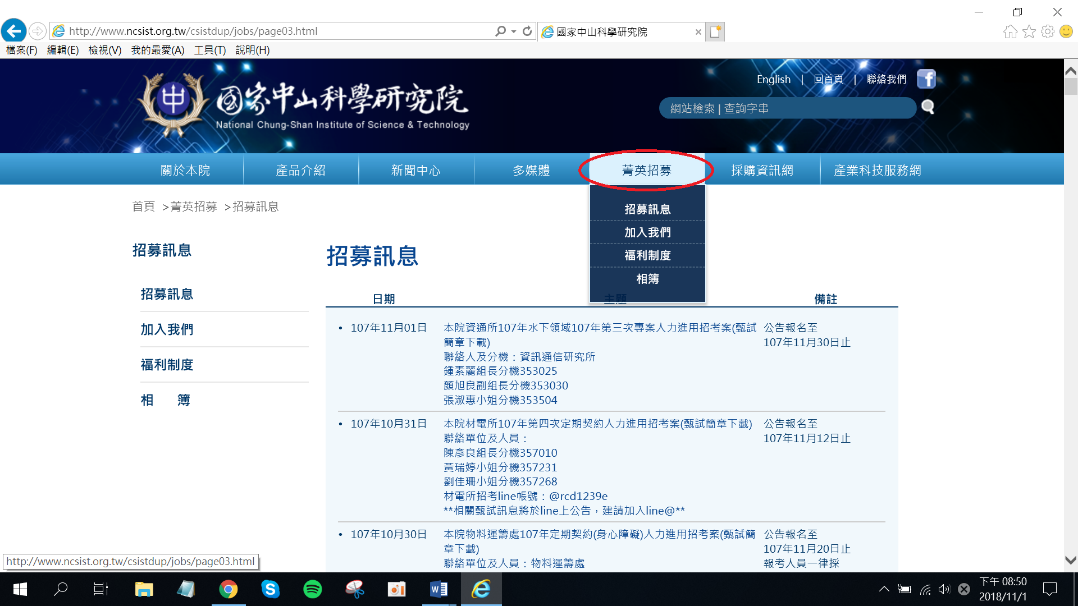 2.應徵職缺：請點選左側「加入我們」，並點擊「圖片」進入本院徵才系統(https://join.ncsist.org.tw/)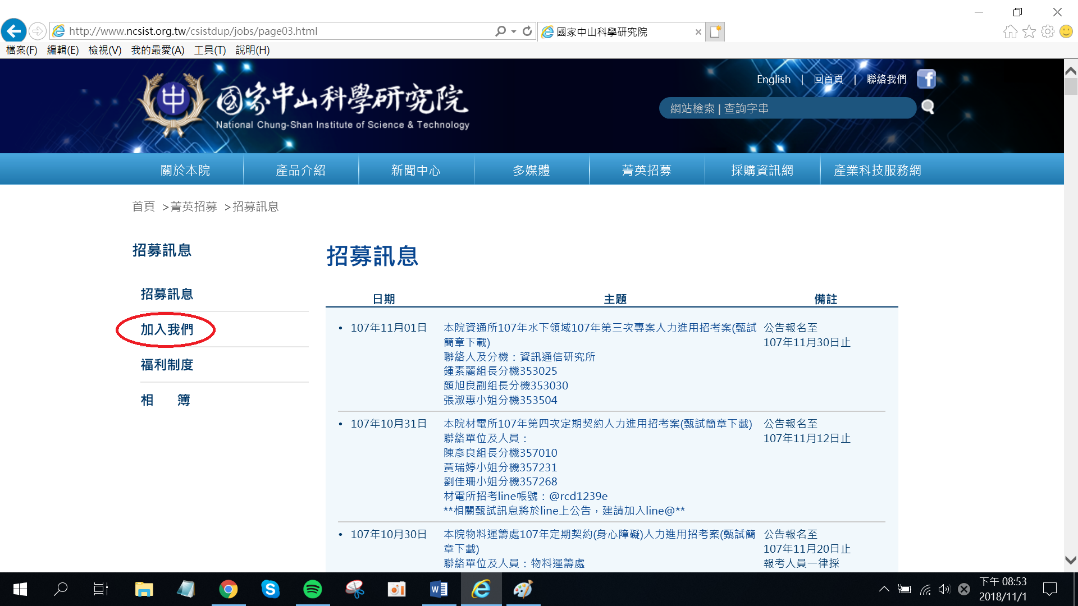 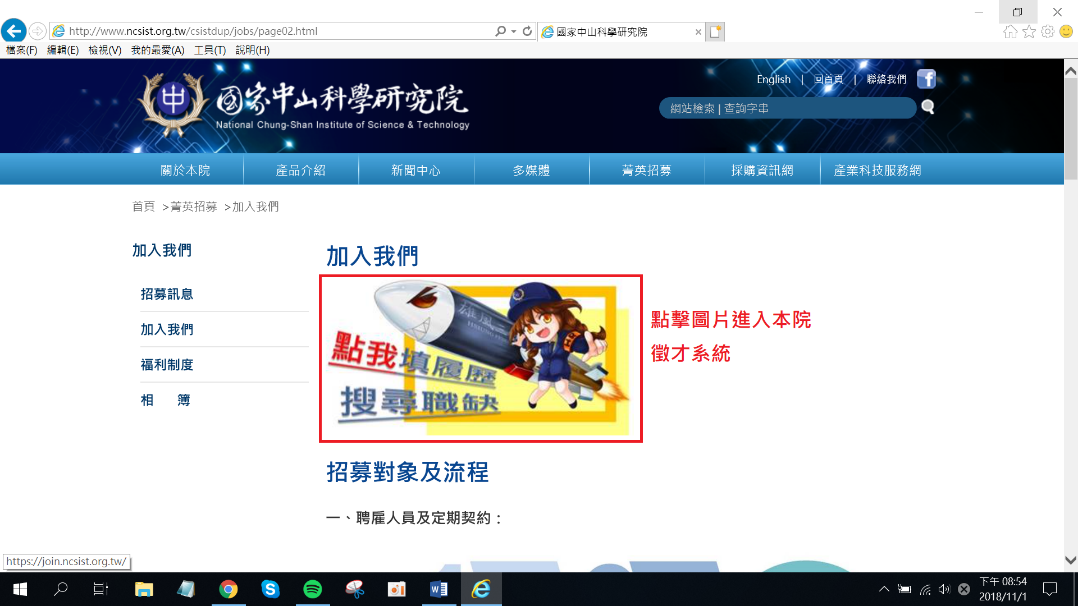 3.登入會員：第一次使用須先註冊，註冊過程中需透過email信箱認證帳號，部分免費email信箱會將本院通知信列入垃圾郵件（如gmail），如在十分鐘內都沒有收到認證信，請先至垃圾郵件區查看。若已註冊成功者，請直接登入即可。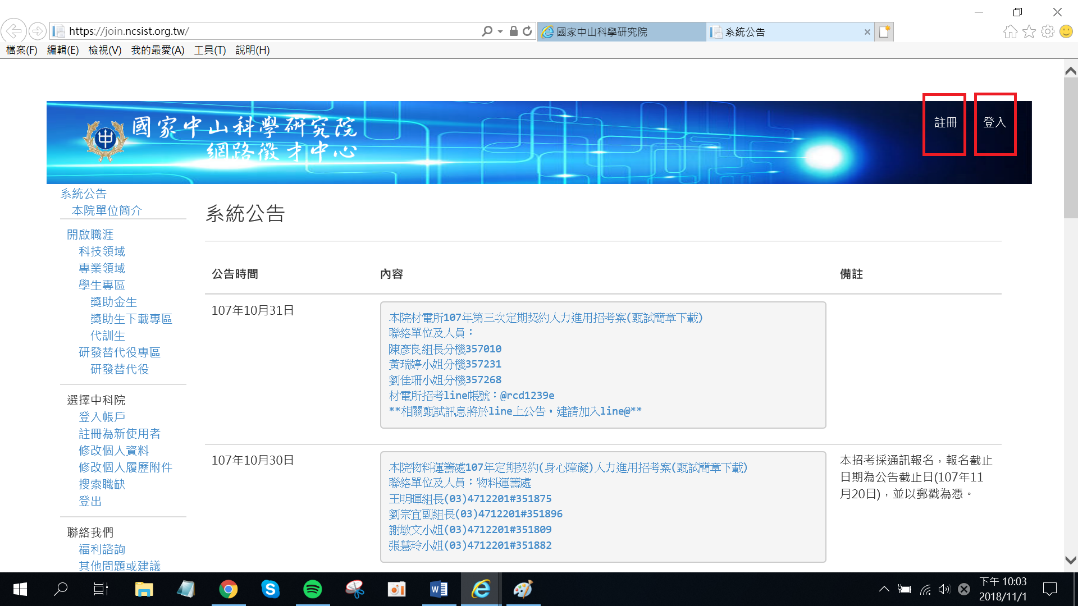 4.個人基本資料填寫：成功登入後，請先至「修改個人資料」完成基本資料填寫。再至「修改個人履歷附件」完成檔案建置（需先點選新增XX按鈕後才會跳出撰寫區域，並再次點選新增XX才會成功新增內容，建議新增內容需逐筆填寫）。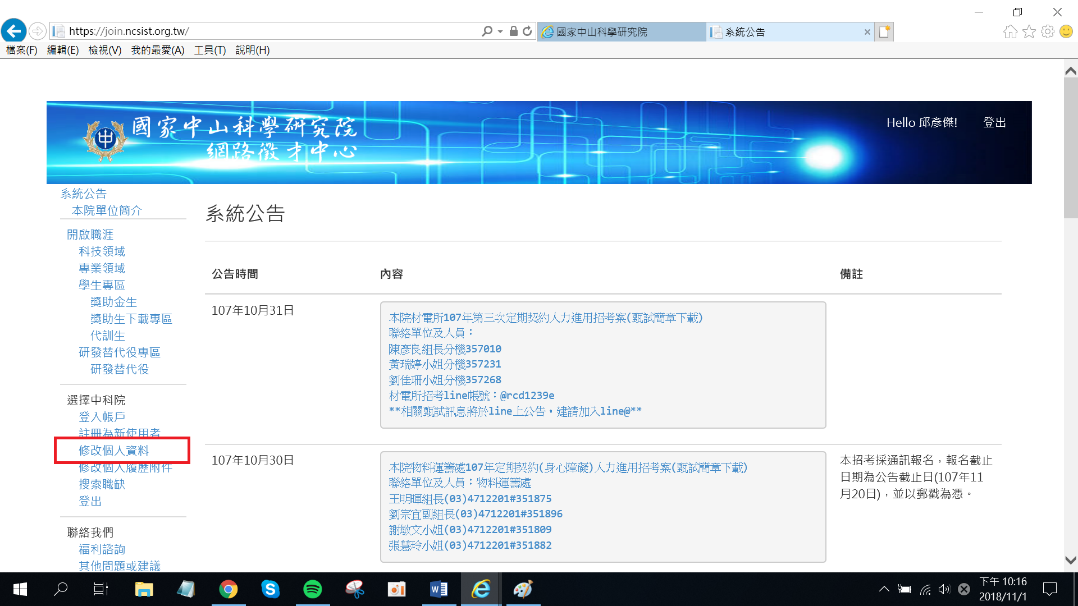 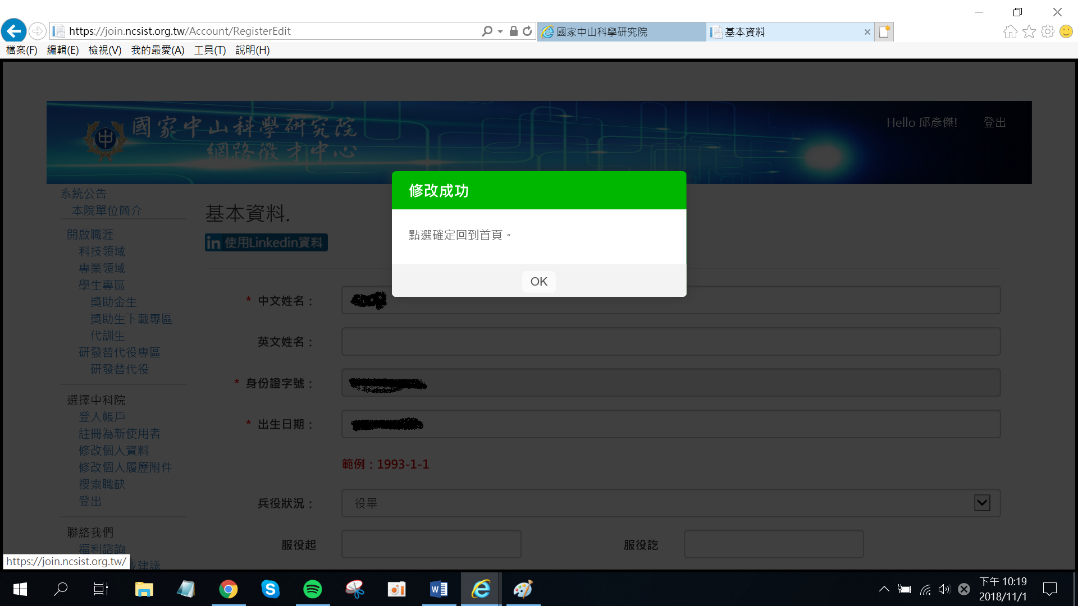 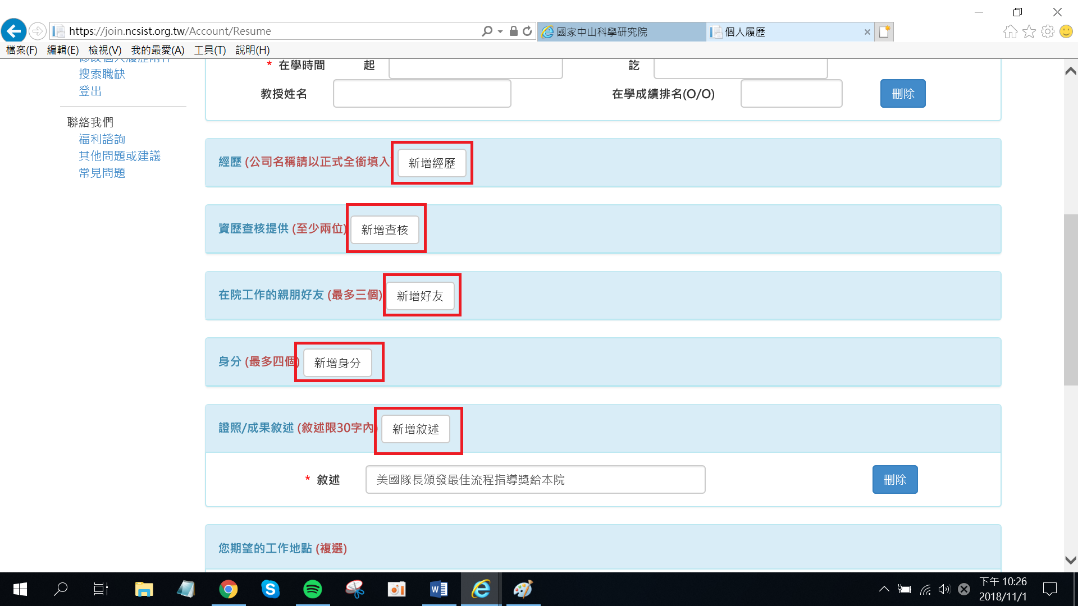 5.請將招募簡章中各職缺所要求之資料整理合併成一個PDF檔後上傳。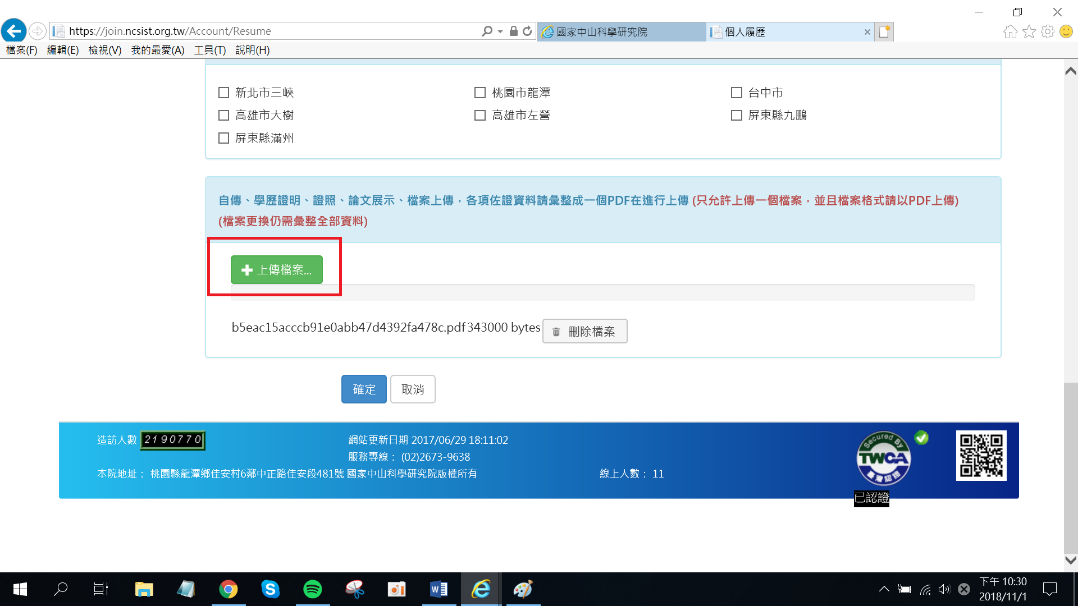 6.點選左側「搜索職缺」，利用「職務名稱」選單快速尋找想投遞之職缺，並點擊查詢。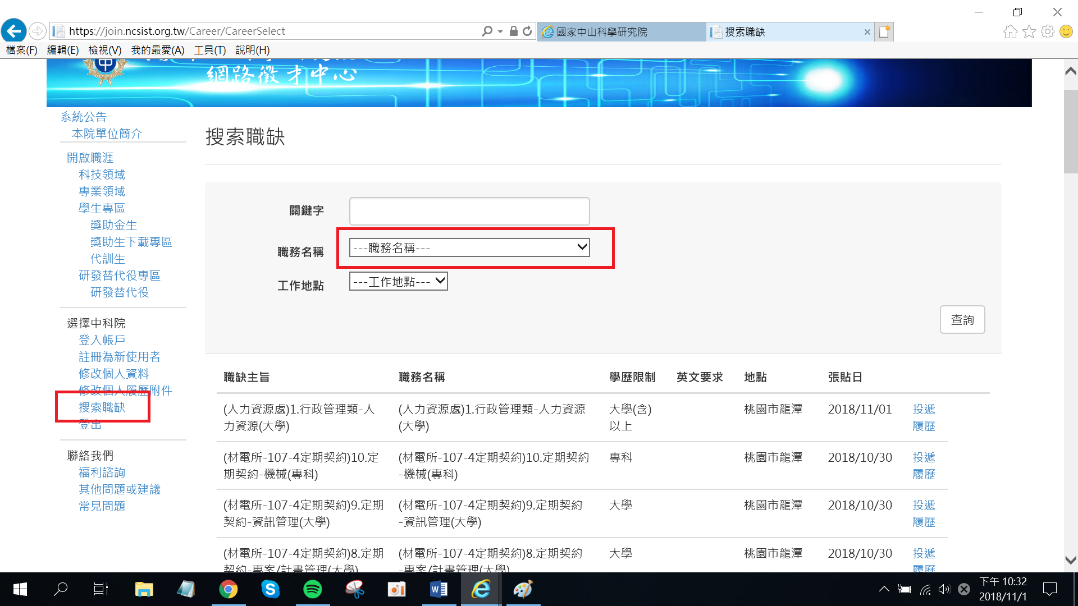 7.跳出想要投遞之職缺後，一定要點擊「投遞履歷」進入下一個畫面。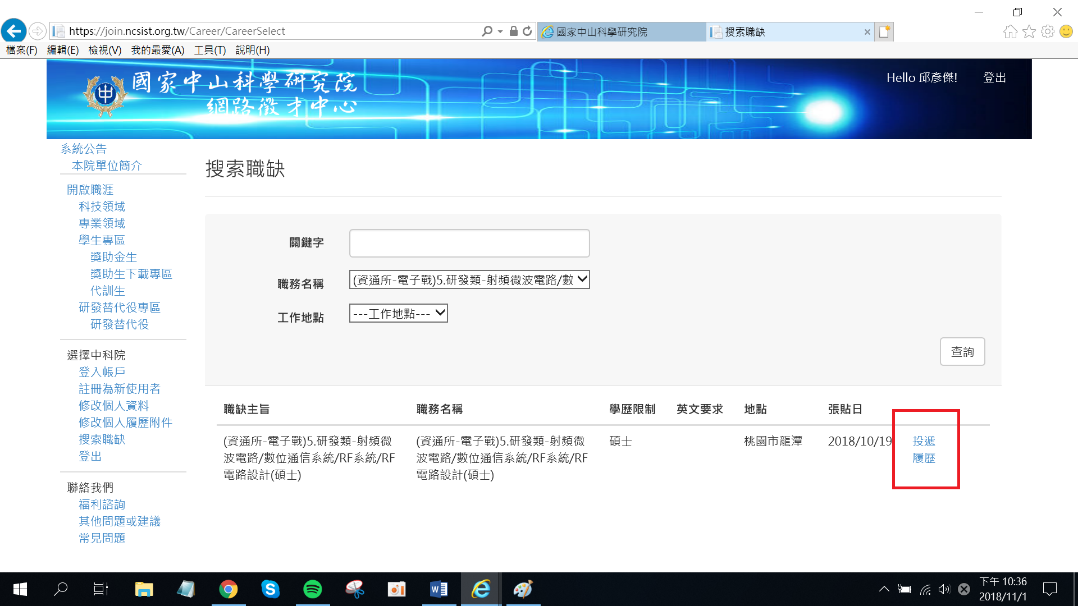 8.填寫自我推薦內容(請簡短說明，非自傳)後點擊確認送出，即完成甄試報名（如有疑慮請電洽招考單位詢問）。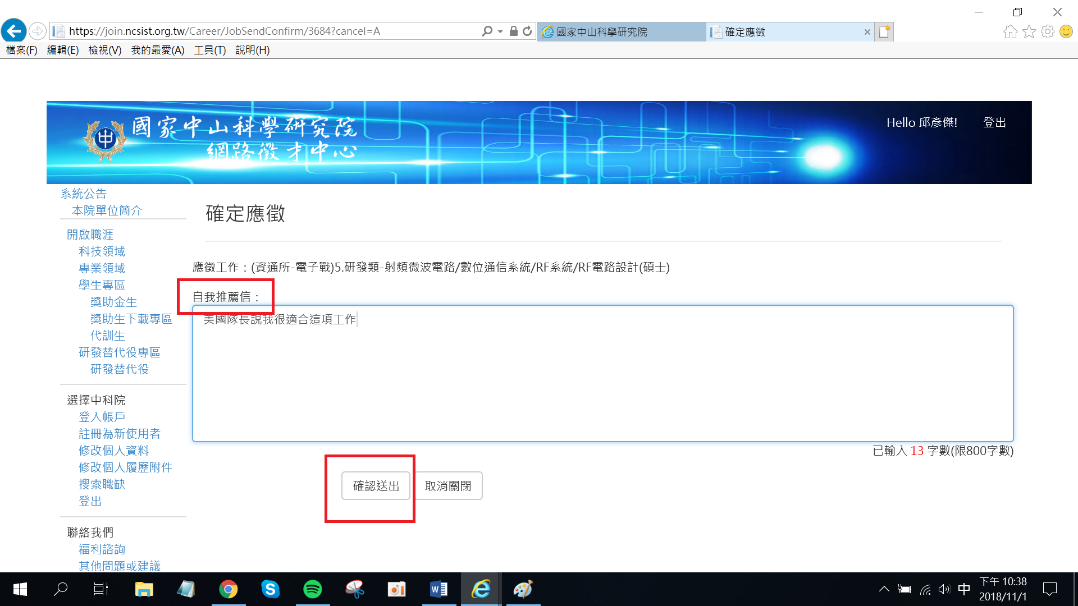 9.其他疑問請先至「常見問題」查詢是否有相關解答；若無，歡迎利用「其他問題或建議」反映您的疑問（若有問題畫面請截圖透過上傳檔案附上給我們參考），我們將盡速為為您解決。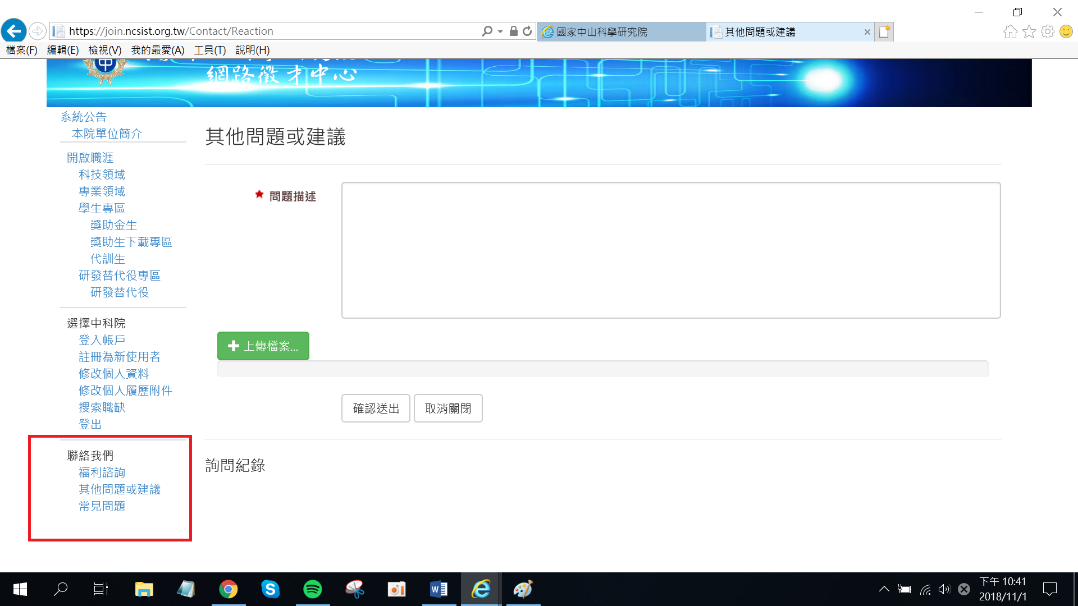 國家中山科學研究院飛彈火箭研究所108年第二次人力進用招考員額需求表國家中山科學研究院飛彈火箭研究所108年第二次人力進用招考員額需求表國家中山科學研究院飛彈火箭研究所108年第二次人力進用招考員額需求表國家中山科學研究院飛彈火箭研究所108年第二次人力進用招考員額需求表國家中山科學研究院飛彈火箭研究所108年第二次人力進用招考員額需求表國家中山科學研究院飛彈火箭研究所108年第二次人力進用招考員額需求表國家中山科學研究院飛彈火箭研究所108年第二次人力進用招考員額需求表國家中山科學研究院飛彈火箭研究所108年第二次人力進用招考員額需求表國家中山科學研究院飛彈火箭研究所108年第二次人力進用招考員額需求表國家中山科學研究院飛彈火箭研究所108年第二次人力進用招考員額需求表工作编號職類學歷需求薪資範圍專長(技能)學歷、經歷條件工作內容需求員額工作地點甄試方式1技術生產類大學38,110|45,000專案管理/生產管理/物料管理＊投遞履歷前請詳閱招考簡章。＊需具下列條件(未檢附證明資料，視同資格不符)：學歷需符合下列條件之一：1.電子/電機/控制/機械/資訊/工業工程/航太/電機/機電等科系畢業。2.其他科系畢業者，需具生管/物管/採購/物料/物流工作經驗1年(含)以上。＊具下列條件為佳(請檢附證明資料)：1.熟悉Excel之資料彙整分析等操作。2.行政院公共工程委員會「採購專業人員基礎訓練」證照。3.具機械製圖軟體使用經驗。4.具堆高機操作/室內配線執照5.具備倉儲管理實務經驗。6.具SQL資料庫程式語法操作實務經驗。7.其他可資佐證符合專長(技能)或工作內容需求之公/民營機構訓練證照/證明。至少從事下列工作之一：1.生產製造及排程管制/協調。2.辦理計畫管制業務。3.生產資料建立與進度管制業務。4.辦理採購相關業務。5.組務/總務/安全相關業務。6.機械製造廠房現場物料清點管理與轉運儲置4員桃園龍潭筆試60%：Word 2013/Excel 2013參考書籍請參考WORD/EXCEL應用軟體說明(70分合格，合格者方可參加口試)口試40%：(70分合格)2技術生產類大學38,110|45,000航空/機械＊投遞履歷前請詳閱招考簡章。＊需具下列條件(未檢附證明資料，視同資格不符)：1.學歷需符合下列條件之一：(1)機械/航空/輪機/車輛/機電/造船等理工科系畢業。(2)其他理工科系畢業者，需具機械相關乙級(含)以上技術士證照。2.需檢附大學各學年成績單。＊具下列條件為佳(請檢附證明資料)：1.具機械類加工製造檢驗/機械識圖與品質管制/檢驗工作經驗/技術士技能檢定相關證照。2.具三次元量床操作及程式撰寫經驗。3.具CNC加工機具程式撰寫經驗。1.精密機械零組件檢驗/機械性能等檢驗及品質管制工作。 2.執行機械零扣件進料檢驗。(需配合輪班/加班/出差)8員桃園龍潭筆試60%：機械視圖與品質管理參考書籍1.品質管制(中興管理顧問公司發行劉振譯)或一般品質管制書籍。2.幾何尺寸與公差(中央圖書出版社 許兆年/詹安仁/ 林榮慶編譯)。3.抽樣檢驗(中華民國品質學會張有成編著)或其他抽樣檢驗書籍。(70分合格，合格者方可參加口試)口試40%：(70分合格)3技術生產類大學38,110|45,000車床＊投遞履歷前請詳閱招考簡章。＊需具下列條件(未檢附證明資料，視同資格不符)：學歷需符合下列條件之一：1.機械科系畢業。2.其他科系畢業者，需具機械加工類乙級(含)以上技術士證照。＊具下列條件為佳(請檢附證明資料)：1.具車床技術士證照。1.精密另件之傳統/CNC機具(車床/銑床)加工等相關工作。2.致動器/伺服閥/致冷器/慣性儀具等精密零件製作。3員桃園龍潭實作60%：中小車床實作實作範圍傳統/CNC車床加工(70分合格，合格者方可參加口試)口試40%：(70分合格)4技術生產類大學38,110|45,000車床＊投遞履歷前請詳閱招考簡章。＊需具下列條件(未檢附證明資料，視同資格不符)：學歷需符合下列條件之一：1.機械科系畢業。2其他理工科系畢業者，需具CNC車床/機械加工乙級(含)以上技術士證照。3.非理工科系畢業者，需具CNC車床/機械加工乙級(含)以上技術士證照及機械相關工作經驗一年(含)以上。4.未符合上述條件者，需具機械相關工作經驗三年(含)以上。＊具下列條件為佳(請檢附證明資料)：1.具一噸以上堆高機訓練合格證書。2.具製程規劃/藍圖視圖能力或CAD/CAM軟體使用能力。3.具CNC車床/機械加工類乙級(含)以上技術士證照。4.其他可資佐證符合專長(技能)或工作內容需求之公/民營機構訓練證照/證明。至少從事下列工作之一：1.各項機械/複材/致動器系統與模組零組件加工及組裝測試。2.液/氣壓系統彎管製作/系統組測與維修/保養/安裝/調校。3.各類CAD工具之3D圖檔整合/輕量化3D模型視覺化組立運用與CAD/CAM轉換之3D圖資編修作業。4.CNC車床加工程式撰寫等相關工作。5.執行引擎相關零組件之加工修配/組裝與測試等工作。6.協助辦理零組件籌購與物料管理業務。11員桃園龍潭實作60%：車床實作實作範圍手寫NC程式並輸入機台控制器(FANUC)執行加工 (70分合格，合格者方可參加口試)口試40%：(70分合格)5技術生產類大學38,110|45,000鉗工＊＊投遞履歷前請詳閱招考簡章。＊需具下列條件(未檢附證明資料，視同資格不符)：學歷需符合下列條件之一：1.機械/製造/車輛/材料/航太等科系畢業。2.其他科系畢業，需具機械加工類丙級(含)以上技術士證照。＊具下列條件為佳(請檢附證明資料)：1.高中/職為機械相關科系畢業。2.具機械/飛機/液/氣壓/發電機及機械設備等維修/組裝/配管相關工作經驗1年(含)以上。3.具機械加工(車/銑/鉗/磨床/模具/鈑金)等操作/相關工作經驗1年(含)以上。4.具有機械加工廠採購管理工作經驗1年(含)以上。至少從事下列工作之一：1.各項機械零組件加工。2.系統和裝備組裝/維修/安裝/調校/測試等工作。3.機械硬品委製/設備維修/零組件等購案作業。4.液壓系統油管電管彎管製作與維修/保養。5.執行電機及液/氣壓致動器零組件加工(車/銑/鉗工)及組裝測試。6.高壓氣體設備系統組測/操作與維護及5000psi以上高壓氣體配管工作。10員桃園龍潭實作60%：鉗工實作範圍組裝鉗工(70分合格，合格者方可參加口試)口試40%：(70分合格)6技術生產類大學38,110|45,000鉗工＊投遞履歷前請詳閱招考簡章。＊需具下列條件(未檢附證明資料，視同資格不符)：學歷需符合下列條件之一：1.機械科系畢業。2.其他科系畢業，需具機械加工類丙級(含)以上技術士證照。＊具下列條件為佳(請檢附證明資料)：1.大學各學年成績單。2.行政院公共工程委員會「採購專業人員基礎訓練」證照。3.其他可資佐證符合專(技能)或工作內容需求之公/民營機構訓練證照/證明。(如：鉗工/車床/機械設備操作證照/繪圖證照等)4.具下列工作經驗：(1)具機械/組測/液/氣壓/機械加工維修相關工作經驗。(2)具機械加工(車/銑/鉗等)操作/相關工作經驗。(3)具CAD軟體使用經驗。至少從事下列工作之一：1.致動器/伺服閥/致冷器/慣性儀具/精密液壓組件等組裝測試/精密零件製作相關工作。2.武器系統各項總成/次總成/模組等之組裝/調校/測試/維護/維修等相關工作。3.辦理採購相關業務。4.執行液壓系統使用/維修/保養及油管(軟管和硬管)製作維修。5.執行裝備整備與安裝等相關工作。6.文件彙整與技術手冊編撰。7.執行各演訓任務裝備系統安裝/通聯測試等相關工作。8.操作固定式起重機/堆高機/高壓氣體特定設備等機具設備。9.機械設備組裝/操作/測試/保養維修/定期檢查/零組件繪圖等相關工作。11員桃園龍潭實作60%：鉗工實作範圍鉗工(70分合格，合格者方可參加口試)口試40%：(70分合格)7技術生產類大學38,110|45,000化學/化工＊投遞履歷前請詳閱招考簡章。＊需具下列條件(未檢附證明資料，視同資格不符)：學歷需符合下列條件之一：1.化學/化工等理工科系畢業。2.其他理工科系畢業者，需具化學/化工相關乙級(含)以上技術士證照。＊具下列條件為佳(請檢附證明資料)：1.具印刷電路板貫孔及線路電鍍相關工作經驗。2.表面處理-電鍍及鋁合金陽極/化成處理等相關作業經驗。3.具表面處理品管工作經驗。至少從事下列工作之一：1.電路板貫孔及線路電鍍作業。2.機械零組件電鍍/表面處理檢驗作業。3.鋁合金陽極/化成處理作業。(需配合輪班/加班/出差)7員桃園龍潭實作60%：電鍍作業實作範圍電鍍鎳實作(70分合格，合格者方可參加口試)口試40%：(70分合格)8技術生產類大學38,110|45,000銑床＊投遞履歷前請詳閱招考簡章。＊需具下列條件(未檢附證明資料，視同資格不符)：學歷需符合下列條件之一：1.機械科系畢業。2其他理工科系畢業者，需具CNC銑床/機械加工乙級(含)以上技術士證照。3.非理工科系畢業者，需具CNC銑床/機械加工乙級(含)以上技術士證照及機械相關工作經驗一年(含)以上。4.未符合上述條件者，需有機械相關工作經驗三年(含)以上。＊具下列條件為佳(請檢附證明資料)：1.具操作銑床加工經驗/曾於公立職訓中心受訓。2.具製程規劃與藍圖視圖能力。3.具CNC/機械加工類乙級(含)以上技術士證照。至少從事下列工作之一：1.武器系統各機械零組件銑床加工等相關工作。2.複合材料工件銑床加工。3.CNC銑床加工程式撰寫等相關工作。4.放電、線切加工機台操作。5.計畫專案生產作業。6.機械模夾具加工。12員桃園龍潭實作60%：NC銑床實作實作範圍手寫NC程式並輸入機台控制器(FANUC)執行加工(70分合格，合格者方可參加口試)口試40%：(70分合格)9技術生產類大學38,110|45,000銑床＊投遞履歷前請詳閱招考簡章。＊需具下列條件(未檢附證明資料，視同資格不符)：學歷需符合下列條件之一：1.機械科系畢業。2其他理工科系畢業者，需具CNC銑床/機械加工乙級(含)以上技術士證照。＊具下列條件為佳(請檢附證明資料)：1.具操作銑床/電路板製作加工經驗1年(含)以上。2.具CNC銑床乙級(含)以上技術士證照。至少從事下列工作之一：1.武器系統各機械零組件銑床加工等相關工作。2.CNC銑床加工程式撰寫等相關工作。3.電路板鑽孔製程/電路板成型製程加工。4.散熱片銑製。5.機械模夾具加工。6員桃園龍潭實作60%：NC銑床實作實作範圍手寫NC程式並輸入機台控制器執行加工(70分合格，合格者方可參加口試)口試40%：(70分合格)10技術生產類大學38,110|45,000錫焊＊投遞履歷前請詳閱招考簡章。＊需具下列條件(未檢附證明資料，視同資格不符)：學歷需符合下列條件之一：1.電子/電機/光電/資工等理工科系畢業。2.其他科系畢業者，需具備具電子電機類乙級(含)以上技術士證照。＊具下列條件為佳(請檢附證明資料)：1.具室內配線/電路板錫焊工作經驗1年(含)以上。2.基本電路設計經驗。3.其他可資佐證符合專長(技能)或工作內容需求之公/民營機構訓練證照/證明。至少從事下列工作之一：1.電路製作/電子零件錫焊/電路板/設備及訊號線檢修及線束接頭製作。2.協助試驗組裝/線束測試/通聯與試驗儀器操作及保養/佈線施工/電力訊號量測及維護。3.外地及出海量測相關工作。4.各項任務裝備系統安裝/測試等相關工作。5.執行位移/應變/振動等物理量之量測4員桃園龍潭實作60%：錫焊實作範圍基礎電路分析/錫焊及功能測試(70分合格，合格者方可參加口試)注意：應試者需自備鉗子/電烙鐵/焊錫/數位電表…等工具口試40%：(70分合格)11技術生產類大學38,110|45,000繪圖＊投遞履歷前請詳閱招考簡章。＊需具下列條件(未檢附證明資料，視同資格不符)：學歷需符合下列條件之一：1.機械/航空/飛機/車輛/造船/輪機/動力機械/機電/製造/模具等理工科系畢業。2.其他理工科系畢業者，需具機械繪圖證照乙級(含)以上。＊具下列條件為佳(請檢附證明資料)：1.具機械繪圖或設計相關工作經驗1年(含)以上。2.熟悉Pro/E、AutoCAD、SolidWorks等CAD軟體。3.具全民英檢/TOEIC/托福等相關英文成績證明。4.具機械加工相關工作經驗1年(含)以上。各型武器系統之機械模組/總成/零組件之繪圖、圖檔整合及3D模型/工程圖繪製。1員桃園龍潭實作60%：Pro/E、SolidWorks 繪圖實作範圍：機械零件繪製(70分合格，合格者方可參加口試)口試40%：(70分合格)12技術生產類大學38,110|45,000繪圖＊投遞履歷前請詳閱招考簡章。＊需具下列條件(未檢附證明資料，視同資格不符)：學歷需符合下列條件之一：1.機械/航空/車輛/繪圖/電腦輔助設計/造船/輪機/模具/製造/機電/自動控制等理工科系畢業。2.其他理工科系畢業者，需具機械設計相關工作經驗2年(含)以上。＊具下列條件為佳(請檢附證明資料)：1.熟悉Pro/E、AutoCAD、CATIA、NX或SolidWorks 等CAD軟體。2.具繪圖/機械相關技術士證照。 3.具機械設計/物料生管等相關工作經驗。至少從事下列工作之一：1.3D/2D機構/機械零組件設計/圖檔整合及3D模型/工程圖繪製。2.各類CAD工具之3D圖檔整合、輕量化3D模型視覺化組立運用與CAD/CAM轉換之3D圖資編修作業。3.機械加工夾治具設計與繪圖。4.機械設備組裝/操作/測試與SOP協編。5.馬達柱塞泵驗收測試。6.執行專案計畫料件籌購、入出庫及生管等作業。7.Bom表建立與相關工件管理籌獲。3員桃園龍潭實作60%：SolidWorks軟體操作實作範圍：3D模型及工程圖製作(70分合格，合格者方可參加口試)口試40%：(70分合格)13技術生產類大學38,110|45,000光纖熔接＊投遞履歷前請詳閱招考簡章。＊需具下列條件(未檢附證明資料，視同資格不符)：學歷需符合下列條件之一：1.光電/物理/數學/電子/電機/控制/資訊/機械/航太等理工科系畢業。2.其他科系畢業者，需具電子電機/機械相關乙級(含)以上技術士證照。＊具下列條件為佳(請檢附證明資料)：1.具光纖光學零組件組裝與測試相關工作1年(含)以上為佳。1.光纖光學組件組裝與測試。2.光纖熔接機台維護。3.導航系統模組測試與測試機台維護。2員桃園龍潭實作60%：光纖熔接實作範圍1.125μm光纖熔接2.80μm光纖熔接3.PM光纖熔接(70分合格，合格者方可參加口試)口試40%：(70分合格)14技術生產類大學38,110|45,000電子/電機＊投遞履歷前請詳閱招考簡章。＊需具下列條件(未檢附證明資料，視同資格不符)：學歷需符合下列條件之一：1.電子/電機等理工科系畢業。2.其他理工科系畢業者，需具電子/電機相關乙級(含)以上技術士證照。＊具下列條件為佳(請檢附證明資料)：1.曾經從事電子/電機/馬達伺服控制相關工作。1.執行控制器硬品製作及測試。2.執行致動器系統佈線/信號檢測及驗證等相關工作。3.執行各演訓任務裝備系統安裝/控制測試等相關工作。1員桃園龍潭實作60%：線束接頭製作/量測/電子電路製作 (70分合格，合格者方可參加口試)口試40%：(70分合格)15技術生產類大學38,110|45,000機械繪圖＊投遞履歷前請詳閱招考簡章。＊需具下列條件(未檢附證明資料，視同資格不符)：1.學歷需符合下列條件之一：(1)機械科系畢業。(2)其他科系畢業者，需具政府核定之三個月以上之電腦繪圖職訓合格/CAD原廠認證之中(高)階應用職業證書。2.電腦繪圖相關乙級證照/CAD原廠認證之中(高)階CAD證照。3.2012年(含)以後具下列其中一項相關工作經驗二年(含) 以上：機械CAD設計/CAD繪圖/組裝/測試/CAM製造。＊具下列條件為佳(請檢附證明資料)：1.熟悉Inventor或Solidworks(請提供參考圖樣)。2.具吊裝/搬運/高空作業/大貨車/機械/機電/電腦/網路等證照。3.參加國內外機械/機電相關競賽獲獎者。1.機械助理設計/機械工程圖繪製/機電圖繪製/工程圖出圖。2.CAD管理/應用/規劃。3.機械裝備操作/維護/手冊製作。1員桃園龍潭實作60%：CAD實作範圍1.CAD 3D建模/3D工程圖繪製/出圖。2.CAD版本: Inventor2015或solidworks 2014。(70分合格，合格者方可參加口試)口試40%：(70分合格)16技術生產類大學38,110|45,000機械/機電＊投遞履歷前請詳閱招考簡章。＊需具下列條件(未檢附證明資料，視同資格不符)：1.機械/機電/自控/車輛/航空/造船/兵器/系統等科系畢業。2.具下列其中一項乙級(含)以上相關證照：機械/機電/製造/佈線/電腦/網路/測試/組裝/繪圖等。3.2012年(含)以後具下列其中一項相關工作經驗二年(含) 以上：機械或機電設計/製造/組裝/維修/測試等。＊具下列條件為佳(請檢附證明資料)：1.有發電機裝修/車輛製造裝修/大型機械裝修/大型機台裝修等相關經驗者。2.有吊裝/搬運/高空作業/大貨車/電腦/網路等相關證照/經驗者。3.參與國內外機械/機電等相關競賽獲獎者。1.大型機械機構/電子車廂/工具機台開發/組立/調校/維修。2.機具/機台籌獲/操作/測試/訓練/維護。3.須配執行合國內(含離島)外勤作業。1員桃園龍潭實作60%：機械/機電實作範圍機械/機電實務(70分合格，合格者方可參加口試)口試40%：(70分合格)17技術生產類大學38,110|45,000熱處理＊投遞履歷前請詳閱招考簡章。＊需具下列條件(未檢附證明資料，視同資格不符)：學歷需符合下列條件之一：1.機械/材料等理工科系畢業。2.其他理工科系畢業者，需具機械加工類乙級(含)以上技術士證照。＊具下列條件為佳(請檢附證明資料)：1.具熱處理工作經驗1年(含)以上。1.碳鋼/鉻鉬鋼氣氛熱處理。2.鋁合金與不銹鋼固溶/時效熱處理。3.鈦合金與鎳基合金等真空熱處理。1員桃園龍潭實作60%：材料試驗實作範圍材料熱處理程序及硬度測試(70分合格，合格者方可參加口試)口試40%：(70分合格)18技術生產類大學38,110|45,000鈑金＊投遞履歷前請詳閱招考簡章。＊需具下列條件(未檢附證明資料，視同資格不符)：學歷需符合下列條件之一：1.機械/鈑金/冷作等理工科系畢業。2.其他理工科系畢業者，需具機械相關乙級(含)以上技術士證照。＊具下列條件為佳(請檢附證明資料)：1.具鈑金/冷作相關丙級(含)以上技術士證照。2.具鈑金/冷作工作經驗2年(含)以上。1.鈑金折彎/旋壓及捲製成型工作。2.各種材料捲管/修配與整型工作。3.電控系統箱櫃/車廂製作/修改與組裝工作。4員桃園龍潭實作60%：鈑金/冷作實作範圍鈑金展開技術(70分合格，合格者方可參加口試)口試40%：(70分合格)19技術生產類大學38,110|45,000銲接＊投遞履歷前請詳閱招考簡章。＊需具下列條件(未檢附證明資料，視同資格不符)：1.學歷需符合下列條件之一：(1)機械/電子/電機等理工科系畢業。(2)其他理工科系畢業者，需具銲接相關乙級(含)以上技術士證照。2.具氬氣鎢極電銲單一級(含)以上技術證照。3.具銲接工作經驗1年(含)以上。1.鋁合金/不銹鋼工件銲接。2.碳鋼/鉻鉬鋼材料銲接。3.鈦合金與鎳基合金等材料銲接。(須配合輪班作業)3員桃園龍潭實作60%：銲接實作範圍鋁合金/不銹鋼/碳鋼銲接(70分合格，合格者方可參加口試)口試40%：(70分合格)20技術生產類大學38,110|45,000刀工具管理＊投遞履歷前請詳閱招考簡章。＊需具下列條件(未檢附證明資料，視同資格不符)：學歷需符合下列條件之一：1.電子/電機/控制/機械/航太/電機/機電/資訊/工業工程/企管/國貿等科系畢業且具機械類庫管相關工作經驗6個月(含)以上。2.其他科系畢業者，需具物料/物流/庫管等相關工作經驗2年(含)以上。＊具下列條件為佳(請檢附證明資料)：1.機械加工類丙級(含)以上技術士證照。2.熟悉Excel之資料彙整分析等操作。3.熟悉Word文書編輯軟體。1.物料資料分析/倉儲管理作業。2.刀工量具等管理及採購業務。3.文件彙整與技術手冊編撰。1員桃園龍潭實作60%：機械刀具基本使用與識別實作範圍車銑鉗刀具及機械加工常識(70分合格，合格者方可參加口試)口試40%：(70分合格)21技術生產類大學38,110|45,000後勤補給＊投遞履歷前請詳閱招考簡章。＊需具下列條件(未檢附證明資料，視同資格不符)：1.不限科系。2.需具鍋爐相關乙級(含)以上技術士證照。＊具下列條件為佳(請檢附證明資料)：1.具管路維護能力。柴油鍋爐操作。1員桃園龍潭實作60%：鍋爐操作。實作範圍蒸氣管路維護(70分合格，合格者方可參加口試)口試40%：(70分合格)22技術生產類大學38,110|45,000化學/化工＊投遞履歷前請詳閱招考簡章。＊需具下列條件(未檢附證明資料，視同資格不符)：學歷需符合下列條件之一：1.化學/化工/材料/汽修等理工科系畢業且具噴漆相關工作經驗1年(含)以上。2.其他科系畢業者，需具噴漆相關工作經驗3年(含)以上。＊具下列條件為佳(請檢附證明資料)：1.具塗裝相關之技術證照。表面處理噴漆塗裝作業。2員桃園龍潭實作60%：噴漆作業。實作範圍試片噴漆(70分合格，合格者方可參加口試)口試40%：(70分合格)23技術生產類專科36,050|42,000機械＊投遞履歷前請詳閱招考簡章。＊需具下列條件(未檢附證明資料，視同資格不符)：學歷需符合下列條件之一：1.機械畢業，且具機械加工相關工作經驗1年(含)以上。2.其他科系畢業者，需具機械加工相關工作經驗2年(含)以上。＊具下列條件為佳(請檢附證明資料)：1.具機械相關乙級技術士證照 。2.具三噸以上固定式起重機和一噸以上堆高機訓練合格證書。3.具工具機操作工作經驗。 1.鋸床操作。2.水刀切割機操作。3.剪床操作。4.其他物料倉儲管理及採購業務。2員桃園龍潭實作60%：鋸床實作範圍機械操作金屬裁切(70分合格，合格者方可參加口試)口試40%：(70分合格)24技術生產類大學38,110|45,000採購/專案管理＊投遞履歷前請詳閱招考簡章。＊需具下列條件(未檢附證明資料，視同資格不符)：1.電子/電機/資訊/機械/工工等理工科系畢業。2.需檢附大學(含)以上各學年成績單。＊具下列條件為佳(請檢附證明資料)：1.從事採購/供應商管理相關工作1年以上經驗。2.具稽核作業經驗。3.具藍圖識圖能力/經驗。4.具行政院公共工程委員會採購專業人員證書/其他採購/專案管理證照。5.其他可資佐證符合專長(技能)或工作內容需求之公/民營機構訓練證照/證明。1.辦理國內外採購案徵商訪價/建案申購/訂約及履約驗結等作業。2.負責採購管理/購案稽核及程序審查等相關事務作業。3.負責辦理購案講習。2員桃園龍潭筆試60%：採購法參考書籍政府採購法，出版社:公共工程委員會 (70分合格，合格者方可參加口試)口試40%：(70分合格)25技術生產類大學38,110|45,000電子/電機/電力控制/資訊/品保＊投遞履歷前請詳閱招考簡章。＊需具下列條件(未檢附證明資料，視同資格不符)：1.工業工程/機械/電機/電信/電力/車輛/航太/造船/動力機械/土木/應用力學/機電/系統科學/工程科學/光電/電子/系統工程/計算機/輪機/模具製造/自動控制/冷凍空調/能源/通訊/電控/資訊工程/材料工程/物理等理工科系畢業。＊具下列條件為佳(請檢附證明資料)：1.電子/電機/電力控制/電路板檢測/儀錶相關工作經驗1年(含)以上。2.具室內配線/電路板錫焊工作經驗1年(含)以上。3.具電機電子類丙級(含)以上技術士證照。4.其他可資佐證符合專長(技能)或工作內容需求之公/民營機構訓練證照/證明。1.執行儀電模組製作/線路配接/機台操作與維護工作。2.電子電路製作/接頭接線製作/佈線施工組裝及電路板訊號檢修。3.檢測裝備操作/訊號模擬與量測/電子設備檢修。1員桃園龍潭筆試60%：電機機械參考書籍電機機電/交流電機基本概念；三相感應電動機/直流電機原理及特性(70分合格，合格者方可參加口試)口試40%：(70分合格)26技術生產類大學38,110|45,000電機/電子＊投遞履歷前請詳閱招考簡章。＊需具下列條件(未檢附證明資料，視同資格不符)：1.電子/電機/光電等理工科系畢業。＊具下列條件為佳(請檢附證明資料)：1.具電機電子類丙級(含)以上技術士證照。2.具LabVIEW軟體編程能力。3.具儀器控制/維修能力。1.慣性儀具與電子零件之佈線/焊接/組裝/測試。2.測試裝備之操控/維護。1員桃園龍潭筆試60%：電機/電子參考書籍電子學/電路學(70分合格，合格者方可參加口試)口試40%：(70分合格)27技術生產類大學38,110|45,000機械/工業工程/航空＊投遞履歷前請詳閱招考簡章。＊需具下列條件(未檢附證明資料，視同資格不符)：1.學歷需符合下列條件之一：(1)機械/航空/工業工程/電機/車輛等理工科系畢業。(2)其他理工科系畢業者，需具CATIA或NX之CAD/CAM或三軸以上CNC編程/加工等乙級(含)以上技術士證照。2.需具機械電腦輔助設計繪圖/輔助製造等相關工作經驗2年(含)以上。＊具下列條件為佳(請檢附證明資料)：1.熟悉CATIA CAD或NX CAD或NX CAM。至少從事下列工作之一：1.NX CAM之3軸以上CNC程式撰寫/NX CAM訓練與自動化生產程序導入。2.CATIA/NX等CAD工具之3D圖檔整合/輕量化3D模型視覺化組立運用與CAD/CAM轉換之3D圖資編修作業。2員桃園龍潭筆試60%：NX/CAM或NX/CAD或CATIA/CAD軟體功能應用參考書籍CATIA/Siemens  NX(70分合格，合格者方可參加口試)口試40%：(70分合格)合計：技術生產類105員，共計105員。合計：技術生產類105員，共計105員。合計：技術生產類105員，共計105員。合計：技術生產類105員，共計105員。合計：技術生產類105員，共計105員。合計：技術生產類105員，共計105員。合計：技術生產類105員，共計105員。合計：技術生產類105員，共計105員。合計：技術生產類105員，共計105員。合計：技術生產類105員，共計105員。★姓名英文姓名英文姓名★身分證號碼★身分證號碼★身分證號碼★身分證號碼★身分證號碼最近三個月1吋半身脫帽照片出生地★出生日期★出生日期年月日年月日婚姻婚姻婚姻婚姻婚姻□已婚  □未婚□已婚  □未婚□已婚  □未婚□已婚  □未婚最近三個月1吋半身脫帽照片★兵役狀況★兵役狀況□役畢□免役□未役□服役中(退役時間：　　　　　)□役畢□免役□未役□服役中(退役時間：　　　　　)□役畢□免役□未役□服役中(退役時間：　　　　　)□役畢□免役□未役□服役中(退役時間：　　　　　)□役畢□免役□未役□服役中(退役時間：　　　　　)□役畢□免役□未役□服役中(退役時間：　　　　　)□役畢□免役□未役□服役中(退役時間：　　　　　)□役畢□免役□未役□服役中(退役時間：　　　　　)□役畢□免役□未役□服役中(退役時間：　　　　　)□役畢□免役□未役□服役中(退役時間：　　　　　)□役畢□免役□未役□服役中(退役時間：　　　　　)□役畢□免役□未役□服役中(退役時間：　　　　　)□役畢□免役□未役□服役中(退役時間：　　　　　)最近三個月1吋半身脫帽照片★電子郵件★電子郵件最近三個月1吋半身脫帽照片★通訊處戶籍地址行動電話行動電話行動電話★通訊處通訊地址連絡電話連絡電話連絡電話★通訊處居住國外在台聯絡人員(緊急聯絡人)居住國外在台聯絡人員(緊急聯絡人)行動電話行動電話連絡電話連絡電話連絡電話★學歷學校名稱學校名稱學校名稱學校名稱院系科別院系科別院系科別院系科別學位學位學位起迄時間起迄時間起迄時間起迄時間★學歷★學歷★學歷註：學歷欄按所獲學位，由高至低順序填寫(例：按博士－＞碩士－＞學士順序)。註：學歷欄按所獲學位，由高至低順序填寫(例：按博士－＞碩士－＞學士順序)。註：學歷欄按所獲學位，由高至低順序填寫(例：按博士－＞碩士－＞學士順序)。註：學歷欄按所獲學位，由高至低順序填寫(例：按博士－＞碩士－＞學士順序)。註：學歷欄按所獲學位，由高至低順序填寫(例：按博士－＞碩士－＞學士順序)。註：學歷欄按所獲學位，由高至低順序填寫(例：按博士－＞碩士－＞學士順序)。註：學歷欄按所獲學位，由高至低順序填寫(例：按博士－＞碩士－＞學士順序)。註：學歷欄按所獲學位，由高至低順序填寫(例：按博士－＞碩士－＞學士順序)。註：學歷欄按所獲學位，由高至低順序填寫(例：按博士－＞碩士－＞學士順序)。註：學歷欄按所獲學位，由高至低順序填寫(例：按博士－＞碩士－＞學士順序)。註：學歷欄按所獲學位，由高至低順序填寫(例：按博士－＞碩士－＞學士順序)。註：學歷欄按所獲學位，由高至低順序填寫(例：按博士－＞碩士－＞學士順序)。註：學歷欄按所獲學位，由高至低順序填寫(例：按博士－＞碩士－＞學士順序)。註：學歷欄按所獲學位，由高至低順序填寫(例：按博士－＞碩士－＞學士順序)。註：學歷欄按所獲學位，由高至低順序填寫(例：按博士－＞碩士－＞學士順序)。註：學歷欄按所獲學位，由高至低順序填寫(例：按博士－＞碩士－＞學士順序)。★經歷服務機關名稱服務機關名稱服務機關名稱服務機關名稱職稱(工作內容)職稱(工作內容)職稱(工作內容)職稱(工作內容)職稱(工作內容)職稱(工作內容)職稱(工作內容)職稱(工作內容)起迄時間起迄時間起迄時間★經歷★經歷★經歷家庭狀況★稱謂姓名 姓名 姓名 職業職業職業職業職業服務機關服務機關服務機關連絡(行動)電話連絡(行動)電話連絡(行動)電話家庭狀況★家庭狀況★家庭狀況★□是 有在中科院任職之親屬及朋友者請填寫以下欄位    □否 以下欄位不需填寫□是 有在中科院任職之親屬及朋友者請填寫以下欄位    □否 以下欄位不需填寫□是 有在中科院任職之親屬及朋友者請填寫以下欄位    □否 以下欄位不需填寫□是 有在中科院任職之親屬及朋友者請填寫以下欄位    □否 以下欄位不需填寫□是 有在中科院任職之親屬及朋友者請填寫以下欄位    □否 以下欄位不需填寫□是 有在中科院任職之親屬及朋友者請填寫以下欄位    □否 以下欄位不需填寫□是 有在中科院任職之親屬及朋友者請填寫以下欄位    □否 以下欄位不需填寫□是 有在中科院任職之親屬及朋友者請填寫以下欄位    □否 以下欄位不需填寫□是 有在中科院任職之親屬及朋友者請填寫以下欄位    □否 以下欄位不需填寫□是 有在中科院任職之親屬及朋友者請填寫以下欄位    □否 以下欄位不需填寫□是 有在中科院任職之親屬及朋友者請填寫以下欄位    □否 以下欄位不需填寫□是 有在中科院任職之親屬及朋友者請填寫以下欄位    □否 以下欄位不需填寫□是 有在中科院任職之親屬及朋友者請填寫以下欄位    □否 以下欄位不需填寫□是 有在中科院任職之親屬及朋友者請填寫以下欄位    □否 以下欄位不需填寫□是 有在中科院任職之親屬及朋友者請填寫以下欄位    □否 以下欄位不需填寫□是 有在中科院任職之親屬及朋友者請填寫以下欄位    □否 以下欄位不需填寫三親等親屬及朋友在中科院任職之★關係(稱謂)關係(稱謂)姓名 姓名 姓名 姓名 姓名 單位單位單位單位單位單位職稱職稱三親等親屬及朋友在中科院任職之★三親等親屬及朋友在中科院任職之★三親等親屬及朋友在中科院任職之★身體身高：　　　　　　　公分身高：　　　　　　　公分身高：　　　　　　　公分身高：　　　　　　　公分體重：　　       　　　公斤體重：　　       　　　公斤體重：　　       　　　公斤體重：　　       　　　公斤體重：　　       　　　公斤體重：　　       　　　公斤體重：　　       　　　公斤體重：　　       　　　公斤血型：  　　　型血型：  　　　型血型：  　　　型其他原住民□山地  □平地□山地  □平地□山地  □平地□山地  □平地□山地  □平地□山地  □平地□山地  □平地□山地  □平地族    別：　　　  　　　　　族族    別：　　　  　　　　　族族    別：　　　  　　　　　族族    別：　　　  　　　　　族族    別：　　　  　　　　　族族    別：　　　  　　　　　族其他身心障礙殘障等級：　　　　　　　　　度殘障等級：　　　　　　　　　度殘障等級：　　　　　　　　　度殘障等級：　　　　　　　　　度殘障等級：　　　　　　　　　度殘障等級：　　　　　　　　　度殘障等級：　　　　　　　　　度殘障等級：　　　　　　　　　度殘障類別：　　　　　　　　　障(類)殘障類別：　　　　　　　　　障(類)殘障類別：　　　　　　　　　障(類)殘障類別：　　　　　　　　　障(類)殘障類別：　　　　　　　　　障(類)殘障類別：　　　　　　　　　障(類)自述(本表若不敷使用請自行延伸)1★姓名★姓名★姓名2★報考職類★報考職類★報考職類□研發類　 □技術類　 □行政、管理類   □研發類　 □技術類　 □行政、管理類   □研發類　 □技術類　 □行政、管理類   □研發類　 □技術類　 □行政、管理類   □研發類　 □技術類　 □行政、管理類   □研發類　 □技術類　 □行政、管理類   □研發類　 □技術類　 □行政、管理類   □研發類　 □技術類　 □行政、管理類   3★報考項次(報考至多3個職缺為原則)★報考項次(報考至多3個職缺為原則)★報考項次(報考至多3個職缺為原則)4前一份工作月薪前一份工作月薪前一份工作月薪元元元前一份工作年薪前一份工作年薪元元元5★預期月薪★預期月薪★預期月薪元元元★可接受最低月★可接受最低月元元元6語言能力語言能力語言能力7專長專長專長8本院產學合作案或其他合作計畫本院產學合作案或其他合作計畫本院產學合作案或其他合作計畫本院產學合作案或其他合作計畫本院產學合作案或其他合作計畫本院產學合作案或其他合作計畫本院產學合作案或其他合作計畫本院產學合作案或其他合作計畫本院產學合作案或其他合作計畫本院產學合作案或其他合作計畫本院產學合作案或其他合作計畫8.1計畫名稱期程至至本院合作單位本院合作單位本院合作單位9證照證照證照證照證照證照證照證照證照證照計____張10論著論著論著論著論著論著論著論著論著論著論著10.1碩士論文名稱碩士論文名稱10.2博士論文名稱博士論文名稱10.3國內外學術期刊發表論文國內外學術期刊發表論文國內外學術期刊發表論文國內外學術期刊發表論文國內外學術期刊發表論文國內外學術期刊發表論文國內外學術期刊發表論文國內外學術期刊發表論文國內外學術期刊發表論文計_____篇計_____篇10.3.1論文名稱論文名稱10.3.1發表期刊名稱發表期刊名稱10.4國內外研討會發表論文國內外研討會發表論文國內外研討會發表論文國內外研討會發表論文國內外研討會發表論文國內外研討會發表論文國內外研討會發表論文國內外研討會發表論文國內外研討會發表論文計_____篇計_____篇10.4.1論文名稱論文名稱10.4.1研討會名稱研討會名稱10.5其他著作其他著作其他著作其他著作其他著作其他著作其他著作其他著作其他著作計_____篇計_____篇10.5.1著作名稱著作名稱現職單位（至二級）現職單位（至二級）姓名(身分證號碼)職類及級職最高學歷(含科/系/所)最高學歷(含科/系/所)擬參加甄選單位職缺擬參加甄選單位職缺擬參加甄選單位職缺擬參加甄選單位職缺擬參加甄選單位職缺擬參加甄選單位職缺報考單位(或工作編號)報考單位(或工作編號)報考單位(或工作編號)職類職類職缺本人簽章二級單位二級單位一級單位主管批示一級單位主管批示一級單位主管批示電話：電話：一級人事單位一級人事單位電話：